Temat: Zaimki osobowe w celowniku i bierniku.Zaimki osobowe (Personalpronomen) zastępują w zdaniu rzeczownik. Na przykład:Maria ist sehr klug. Sie ist sehr fleißig. („Sie” jest właśnie zaimkiem osobowym i zastępuje w tym przypadku imię)A oto kilka przykładów innych zaimków osobowych (na czerwono):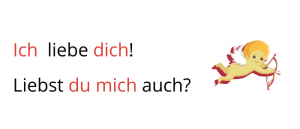 Wszystkie zaimki pisze się małą literą, poza formą grzecznościową Sie.  Zaimki osobowe wskazują osobę, liczbę oraz odmieniają się przez przypadki.Odmiana zaimków osobowych – wszystkie zaimki osobowe niemiecki w jednym miejscu (tabela)Jak zmienia się przypadek, zmienia się też sam zaimek – „ich” zamienia się na „mich” i tak dalej. Dokładnie jak w języku polskim „ja” zamienia się na „mi” czy „mnie”.  To jest właśnie odmiana przez przypadki.W poniższej tabeli widzisz jak wyglądają zaimki osobowe dla każdej osoby, we wszystkich przypadkach.:Jak na pewno zauważyłeś w powyższej tabeli, zaimki osobowe wyglądają inaczej  w mianowniku, celowniku i bierniku:„Ich bin Ania”./ Nazywam się Ania. („ich”: liczba pojedyncza, mianownik)„Gib mir einen Keks!”/ Daj mi ciastko. („mir”: liczba pojedyncza, celownik)„Besuchst du mich bald?”/ Czy odwiedzisz mnie wkrótce? ( „mich”: liczba pojedyncza, biernik)Zaimki osobowe w celowniku – przykładyZaimki osobowe w celowniku (Dativ) to te, które odpowiadają na pytanie „Komu? czemu?”. Na przykład: „Du gibst mir einen Keks!”(Komu? czemu? dajesz ciastko – „mir”)Zaimki osobowe występują w celowniku ( Dativ ), także po przyimkach rządzących tym przypadkiem: aus, bei, gegenüber, mit, nach, seit, von,zu. Na przykład:Ich fahre mit ihm nach Deutschland. Jadę z nim do Niemiec.Zaimki  osobowe w bierniku – przykładyZaimki osobowe w bierniku (Akkusativ) to te, które odpowiadają na pytanie „Kogo?co?” :„Ich sehe dich!”(Kogo?co? widzę – „dich”)„Ich mag sie.”(Kogo?co? lubię – „sie”)„Schreien Sie mich nicht an!” ( Na kogo?co? krzyczy – „mich”)Zaimki osobowe występują w bierniku ( Akkusativ ), także po przyimkach rządzących tym przypadkiem: durch, entlang, gegen, ohne, um, für. Na przykład:Ist der Laptop für sie? Czy ten laptop jest dla niej?I.Proszę zapoznać się z ćwiczeniami- linki poniżej.https://gerlic.pl/zaimki-osobowe-uzupelnij/https://www.nauka-niemieckiego.net/cwiczenia/zaimki-osobowe-odmiana-przez-przypadki-b1-b2/http://germanin.pl/artykul/474/personalpronomen.-aufgabe-1.Osobal.p.Mianownik (Nominativ)Celownik (Dativ)Biernik (Akkusativ)1. osobaIchmirMich2. osobaDudirDich3. osoba/ męskiErihmIhn3. osoba/ żeńskiSięihrSię3. osoba/ nijakil.m.EsihmEs1. osobaWirunsUns2. osobaIhreuchEuch3. osobaSięihnenSięForma grzecznościowaSięIhnenSię